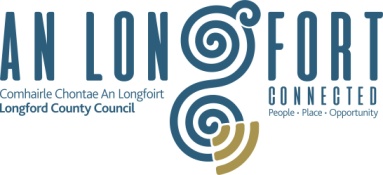 	Longford Town Community CCTV Observations Name (Optional): Address (Optional): Tel/Mobile No. (Optional): Upon completion of this form, please return to the Data Protection & Information Compliance Officer, Longford County Council, Great Water Street, Longford or email dpo@longfordcoco.ie.Please refer to Longford County Council’s Privacy Statement for details on how Longford County Council process your personal data. Your personal data collected on this form will only be held by Longford County Council for 12 months at which stage it will be securely destroyed.Comments: 